Search across, down and on the diagonal to find the hidden words.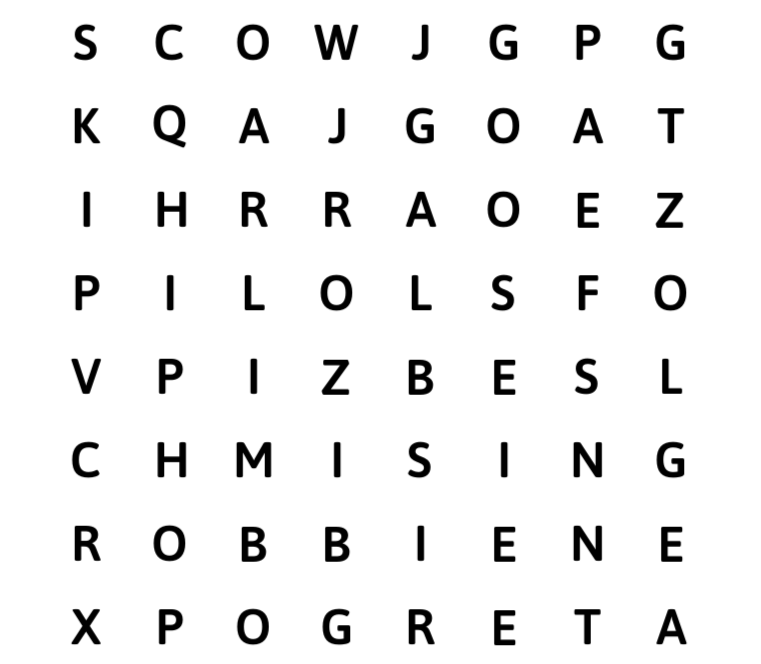 CARLENEROBBIEJOEGRETASHONASINGHIPHOCOWROBIN      GOATGOOSESHEEPSKIPLIMBO